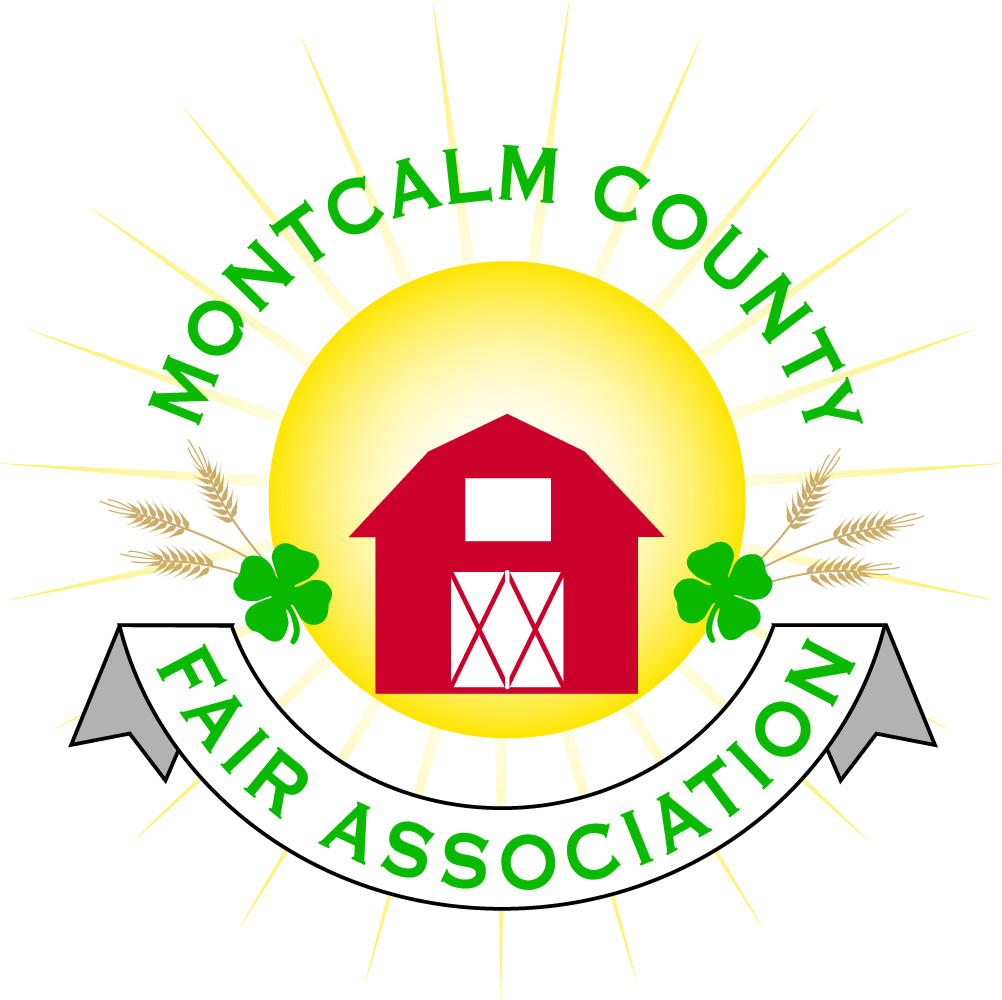 Montcalm County Fair Association Board MeetingJune 1, 2020via Zoom Virtual MeetingThe meeting was called to order by President Melissa Eldridge at 7:05 pm.  Board members present were;Melissa Eldridge, Becka Merren, Shaun Hyde, Lisa Johnson, Brad Heft, Todd Hetherington, Jennifer Senn, Carrie Harkness, Tammi Jahnke, and Mary Newman Absent:Cheryl Rosso, Jason Nadeau, Mike Jensen & Lee Rasmussen Others present were: Tarin Minkel, Kim Thomsen, Michelle Nitengale, Brian Plank and Melanie Rodenhouse.Melissa brought up during previous zoom meetings we didn’t always use roll call votes and it was confusing. She recommended that all votes tonight be done by asking each person’s vote so we can know for sure that the motions pass or fail. Motion by Todd Hetherington, support by Mary Newman to approve the Secretary’s minutes from last four meetings (Regular Meeting April 5, 2020, Special Meeting April 20, 2020, Regular Meeting May 4, 2020 and Special Meeting May 17, 2020).  Discussion followed regarding revisions of minutes.  Motion failed to pass.  Carrie Harkness offered to reach out to Cheryl Rosso to assist with revisions of minutes.  Motion by Carrie Harkness support by Todd Hetherington to put the financials as presented on file.  Motion carried.  Extension Office: Week of Fair:Livestock & Still Exhibit Judging videos – only Judges will see – still working on how to showcase.4-Her of Year application deadline was today (June 1, 2020).4-H Scholarships have been judged and decision will be made June 2, 2020, results on June 3, 2020.Michelle Nitengale reported on sale of livestock. The judging will be a carcass class using ultrasound and live weights. This is to be done on June 14, 23, 30 and July 1.Brian added that resale of Sheep and goats has been made available for the buyers who don’t want to have them processed.Executive Committee:Nothing to reportBudget & Audit Committee:Nothing to reportBuildings, Grounds & Construction Committee:Request to have water turned on at fairgrounds, Lisa to contact Thompson’s and/or Russell’s.Fair Camping Report from Jennifer Senn:13 refunds of electric sites10 refunds of rustic sites19 rustic site reservations that have not heard from10 electric site reservations that have not heard fromRental Committee:Discussion about opening up rental facilities and the addition of an Addendum to all rental contracts in reference to Covid-19 requirements and the Governor ‘s Executive OrdersMotion made by Carrie Harkness to approve Addendum as drafted and open up fairground rental facilities effective immediately with Addendum added to all existing rental contracts and all new rental contracts.  Support by Becka Merren.  Motion passed.Judges:Judges for Virtual Show being soughtLivestock/Agriculture – Bio-Security:Michelle Nitengale reported that one-third of livestock listed on virtual auction are sold.  Would like Buyers completed by June 10, 2020.Buyers letters went out May 31, 2020Carcass class to be done by ultrasoundOffering resale lambs/goatsLisa confirmed that we are insured for contagious diseaseConcessions, Commercial Exhibits & Grandstand:Status of Vendor Contracts will have to be reviewed with Melanie RodenhouseFairbook:Nothing to reportShoworks:Nothing to reportAwards/Trophies:Action Awards still closedMarketing & Fundraising Committee:Nothing to reportNew Business:None at this timeMeeting at 7:57pmRespectfully submitted by Lisa Johnson & Tammi Jahnke, acting in absence of Cheryl RussoNext Meeting Date – July 6, 7:00 PM